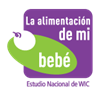 APPENDIX E3bReminders for study participation refusal conversion – Spanish(May be delivered by email or postal service)Estimada [PARTICIPANT FIRST NAME],Entiendo que usted tiene ciertas reservas de permanecer en el estudio La alimentación de mi bebé. Le escribo para hacerle saber lo importante que es para nosotros su participación y la participación de [CHILD].De las 8.6 millones de personas beneficiarias de WIC, el estudio La alimentación de mi bebé inscribió a un selecto grupo de 4,000 madres. El plazo de inscripciones en el estudio ha finalizado y no podemos inscribir a más personas en el estudio. Su participación en las entrevistas es fundamental para el éxito del estudio. Sin usted ni [CHILD], nuestro estudio tiene menos posibilidades de reunir información valiosa sobre la salud y el bienestar de los niños del país. Quisiéramos entrevistarla aunque usted ya no recibe servicios de WIC para su niño. Este estudio analiza lo que los niños comen cuando están en el programa WIC, y lo que comen cuando dejan el programa ya que ambas cosas son importantes para ayudarnos a entender la salud de los niños a medida que crecen. Debido a que el Servicio de Alimentos y Nutrición (FNS, por sus siglas en inglés) considera que la información que usted y otras madres nos han venido brindando es tan sumamente valiosa, han extendido el estudio hasta que el niño cumpla 6 años de edad. Entiendo que usted es una persona muy ocupada. Trataremos de acomodarnos a su horario para realizar la entrevista. La entrevista se puede programar en una hora que le convenga. La entrevista tomará unos 45 minutos pero se puede hacer en más de una sesión si usted lo necesita. Le aseguro que toda la información que usted nos dé se mantendrá en privado. Como muestra de nuestro agradecimiento, usted recibirá 60 dólares en su tarjeta Prepagada MasterCard  después de esta entrevista y le daremos 10 dólares adicionales si usa su propio teléfono celular.  Alguien de nuestro estudio se comunicará con usted para ver si usted desea continuar participando en este importante estudio. Si tiene alguna pregunta acerca del estudio, se puede comunicar con la representante del estudio, [NAME], (línea directa y gratuita) en el [TOLL FREE NUMBER] o en [EMAIL ADDRESS], o por mensajes de texto en el [TEXT NUMBER]. Ella tendrá mucho gusto de hablar con usted.Espero que decida continuar participando en el estudio La alimentación de mi bebé del programa WIC. Con su ayuda podemos hacer que este estudio tenga éxito y podremos aprender más sobre cómo WIC ayuda a que los bebés se conviertan en niños sanos y felices.Atentamente,Crystal MacAllumDirectora de operaciones del estudio La alimentación de mi bebé